Ne spreglejte:Svetovna spletna premiera Audija Q4 e-tronAudijeva ofenziva na elektrifikacijo dobiva zagon tudi v razredu kompaktnih vozilAudi Q4 e-tron postavlja nova merila v notranjosti vozila in pri upravljanjuDigitalna predstavitev v okviru dogodka »Celebration of Progress« 14. aprila 2021Ingolstadt, april 2021 – Audi Q4 e-tron je prvi popolnoma električni SUV znamke v kompaktnem segmentu in združuje napreden dizajn, pionirske tehnologije prikazov in prepričljivo prostornost. Audi s tem dosledno sledi svoji ofenzivi na elektrifikacijo. Svetovna premiera se bo z digitalnim dogodkom odvila 14. aprila 2021.Audi bo v okviru dogodka »Celebration of Progress« virtualno predstavil novi Q4 e-tron.Spletni prenos se bo pričel ob 19. uri po srednjeevropskem času. Kompaktnega SUV-ja na električni pogon bosta predstavila Markus Duesmann, predsednik uprave družbe AUDI AG, in Hildegard Wortmann, članica upravnega odbora za prodajo in marketing, skupaj z igralcem Regé-Jeanom Pageom in producentko ter igralko Olivio Wilde ter športnicama Anno Gasser in Malaiko Mihambo. Audijevi strokovnjaki, kot sta Marc Lichte, vodja oblikovanja, in Henrik Wenders, namestnik predsednika znamke Audi, bodo podali podroben vpogled v vrhunce Audija Q4 e-tron in njegov pomen za znamko. Za znamko je ta model še en pomemben korak v ofenzivi na elektrifikacijo. Model vstopa v posebej privlačen in hitro rastoč tržni segment, razred kompaktnih SUV-jev. Audi Q4 e-tron sledi Audijevima SUV-jema e-tron* in e-tron Sportback* ter športnemu modelu Audi e-tron GT*.Opomba za novinarje:Prenos svetovne premiere Audija Q4 e-tron bo potekal na Audi MediaTV. Po svetovni premieri bodo tam in v medijskem središču Audi na voljo obsežno gradivo za medije ter dodatni televizijskimi posnetki.Dogodek »Celebration of Progress« bo mogoče v živo spremljati tudi na naslednjih kanalih:Audi MediaTV (v medijskem središču Audi) in SmartTV ter mobilnih aplikacij (iOS/Android),progress.audi (nemščina, angleščina, španščina, francoščina, italijanščina),YouTube kanalih Audi (angleščina), Audi Deutschland (nemščina), Audi France (francoščina), Audi Spain (španščina) in Audi Italia (italijanščina),Twitter @AudiOfficial,Facebook strani @Audiofficial (angleščina) in @Audifrance (francoščina),LinkedIn strani AUDI AG (angleščina),kanali Audi China in FAW VW (kitajščina).*Zbrane vrednosti porabe vseh navedenih modelov, ki so na voljo na nemškem trgu, so navedene na seznamu na koncu tega sporočila za medije.Koncern Audi je z znamkami Audi, Ducati in Lamborghini eden najuspešnejših proizvajalcev avtomobilov in motornih koles prestižnega segmenta. Prisoten je v več kot 100 državah po svetu in ima 19 proizvodnih lokacij v skupno dvanajstih državah. 100-odstotne hčerinske družbe Audi AG so med drugim Audi Sport GmbH (Neckarsulm/Nemčija), die Automobili Lamborghini S.p.A. (Sant’Agata Bolognese/Italija) in Ducati Motor Holding S.p.A. (Bologna/Italija).Leta 2020 je koncern Audi prodal okoli 1,693 milijona avtomobilov znamke Audi, 7.430 športnih avtomobilov znamke Lamborghini in 48.042 motornih koles znamke Ducati. V poslovnem letu 2020 je proizvajalec prestižnih vozil s prometom v višini 50,0 milijarde EUR zabeležil 2,7 milijarde EUR dobička iz poslovanja. Trenutno je v podjetju zaposlenih okoli 87.000 ljudi, od tega 60.000 v Nemčiji. Z novimi modeli, inovativnimi mobilnostnimi ponudbami in privlačnimi storitvami postaja Audi ponudnik trajnostne, individualno prilagojene prestižne mobilnosti.Podatki o porabi navedenih modelovInformacije o porabi goriva/električne energije in emisijah CO2 v razponih, odvisno od kompleta uporabljenih pnevmatik/koles in izbrane opreme vozila.Audi e-tronKombinirana poraba električne energije v kWh/100 km: 26,6–22,4 (WLTP); 24,3–21,0 (NEVC), kombinirane emisije CO2 v g/km: 0Audi e-tron SportbackKombinirana poraba električne energije v kWh/100 km: 26,3–21,6 (WLTP); 23,9–21,4 (NEVC), kombinirane emisije CO2 v g/km: 0Audi RS e-tron GTKombinirana poraba električne energije v kWh/100 km: 20,2–19,3 (NEVC), 22,5–20,6 (WLTP); kombinirane emisije CO2 v g/km: 0Audi e-tron GT quattroKombinirana poraba električne energije v kWh/100 km: 19,6–18,8 (NEVC), 21,6–19,9 (WLTP); kombinirane emisije CO2 v g/km: 0Navedene vrednosti porabe goriva in emisij so bile izmerjene skladno z zakonsko predpisanimi merilnimi postopki. Od 1. septembra 2017 homologacijski postopek za določena nova vozila že poteka skladno z Globalno usklajenim preizkusnim postopkom za lahka vozila (angl. Worldwide Harmonized Light Vehicles Test Procedure, WLTP), ki omogoča realnejše meritve porabe goriva in emisij CO2. S 1. septembrom 2018 bo postopek WLTP postopoma nadomestil preizkusni postopek, imenovan Novi evropski vozni cikel (NEVC). Zaradi realnejših preizkusnih pogojev so vrednosti porabe goriva in emisij CO2, izmerjene po postopku WLTP, v mnogih primerih višje od vrednosti, izmerjenih po postopku NEVC. Podrobnejše informacije o razlikah med postopkoma WLTP in NEVC lahko najdete na spletni strani www.audi.de/wltp.Trenutno je še vedno obvezno objavljati vrednosti NEVC. Pri novih vozilih, ki so homologirana po postopku WLTP, se vrednosti NEVC izpeljejo iz vrednosti, pridobljenih med preizkusnim postopkom WLTP. Dodatne informacije o vrednostih WLTP se do njihove obvezne uporabe navajajo prostovoljno. Če so vrednosti NEVC navedene v razponu, se ne navezujejo na eno samo, individualno vozilo in niso sestavni del ponudbe, pač pa so namenjene samo primerjavi različnih tipov vozil. Dodatna in dopolnilna oprema (montažni deli, pnevmatike drugih velikosti itd.) lahko spremenita relevantne parametre vozila, kot so masa, kotalni upor in aerodinamika, ter poleg vremenskih pogojev, prometnih razmer in individualnega načina vožnje vplivata na porabo goriva, porabo električne energije, emisije CO2 in vozne zmogljivosti vozila.Več informacij o uradni porabi goriva in uradnih specifičnih emisijah CO2 za nova osebna vozila najdete v »Priročniku o varčni porabi goriva, emisijah CO2 in porabi električne energije novih osebnih vozil«, ki je brezplačno na voljo na vseh prodajnih mestih in v podjetju DAT Deutsche Automobil Treuhand GmbH, Hellmuth-Hirth-Str. 1, D-73760 Ostfildern, Nemčija ali na spletni strani www.dat.de.Komuniciranje za področje podjetjaSina ClemendtTiskovna predstavnica za trženje in prodajo
Telefon: +49 841 89-46126E-pošta: sina.clemendt@audi.de http://www.audi-mediacenter.comKomuniciranje za področje podjetjaSebastian FischerTiskovni predstavnik za Lifestyle in marketing
Telefon: +49 841 89-40560E-pošta: sebastian1.fischer@audi.de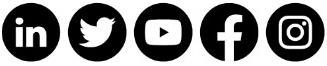 